Bayre E. Toan, Baritone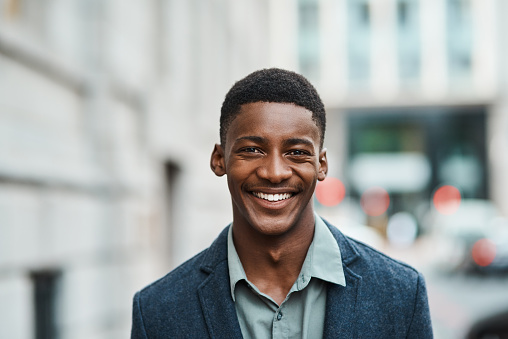 lalalabayre.com | bayretoan@gmail.com 555.555.5555CURRENT REPERTOIREDeh, vieni alla finestraDon GiovanniMozartVotre ToastCarmenBizetMab la reine des mensongesRomeo et JulietteMassenetCome un'ape ne giorni d'aprileLa CenerentolaRossiniLieben Hassen Hoffen ZagenAriadne auf NaxosStraussLook! Through the PortBilly BuddBritten